ПОЯСНЮВАЛЬНА ЗАПИСКА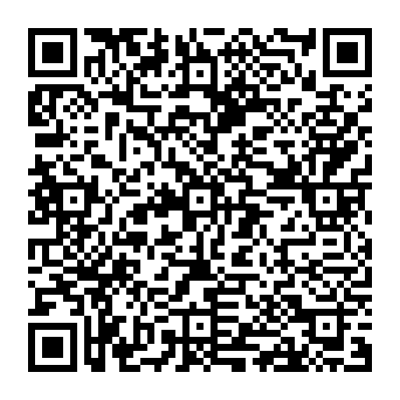 № ПЗН-61399 від 08.01.2024до проєкту рішення Київської міської ради: Про надання громадянам Сергієнку Олександру Миколайовичу та Сергієнку Миколі Миколайовичу дозволу на розроблення проєкту землеустрою щодо відведення земельної ділянки у власність для будівництва і обслуговування житлового будинку, господарських будівель і споруд (присадибна ділянка)  у                пров. Квітки-Основ'яненко, 8 у Голосіївському районі                  міста КиєваФізичні особи:Відомості про земельну ділянку (обліковий код 79:167:0100).Обґрунтування прийняття рішення.На клопотання зацікавлених осіб відповідно до статей 9, 118 Земельного кодексу України та Порядку набуття прав на землю із земель комунальної власності у місті Києві, затвердженого рішенням Київської міської ради від 20.04.2017 № 241/2463, Департаментом земельних ресурсів виконавчого органу Київської міської ради (Київської міської державної адміністрації) розроблено проєкт рішення Київської міської ради.Мета прийняття рішення.Метою прийняття рішення є забезпечення реалізації встановленого Земельним кодексом України права осіб на оформлення права власності на землю.Особливі характеристики ділянки.Стан нормативно-правової бази у даній сфері правового регулювання.Загальні засади та порядок отримання дозволу на розроблення документації із землеустрою визначено статтями 9, 118 Земельного кодексу України.Проєкт рішення не містить інформацію з обмеженим доступом у розумінні статті 6 Закону України «Про доступ до публічної інформації».Проєкт рішення не стосується прав і соціальної захищеності осіб з інвалідністю та не матиме впливу на життєдіяльність цієї категорії.Фінансово-економічне обґрунтування.Реалізація рішення не потребує додаткових витрат міського бюджету.Прогноз соціально-економічних та інших наслідків прийняття рішення.Наслідками прийняття розробленого проєкту рішення стане реалізація зацікавленими особами своїх прав щодо оформлення права на земельну ділянку.Доповідач: директор Департаменту земельних ресурсів Валентина ПЕЛИХПІБ:                Сергієнко Олександр Миколайович, Сергієнко Микола МиколайовичКлопотання:     від 04.01.2024 номер 380140801  Місце розташування (адреса):  місто Київ, р-н Голосіївський, пров. Квітки-Основ'яненко, 8  Площа:0,10 га  Вид та термін права:право в процесі оформлення (власність)  Заявлене цільове  призначення:для будівництва і обслуговування житлового будинку, господарських будівель і споруд (присадибна ділянка)  Наявність будівель   і споруд на ділянці:Земельна ділянка забудована житловим будинком                    літ. А-1 загальною площею 145,7 кв.м з господарськими будівлями та спорудами: сіні літ. а-1, житлова прибудова літ. А1-1, житлова прибудова літ. А2-1, прибудова літ. а4-1, тераса літ. а5-1, ганок літ. а6, сходи літ. а7,  літня кухня Б-1, сарай літ. Г-1,теплиця літ. Ж-1, вбиральня літ. К-1, навіс літ. Л-1, навіс           літ. М-1, паркан № 1, ворота № 2, хвіртка № 3, паркан № 4, хвіртка № 5, огорожа № 6, мощення I, які знаходяться у спільній частковій власності громадян:- Сергієнка Олександра Миколайовича на підставі свідоцтва про право на спадщину від 14.01.2009                   № 10-69, дата державної реєстрації 26.10.2023, номер відомостей про речове право 52330674 (розмір частки 61/200);- Сергієнка Миколи Миколайовича на підставі свідоцтва про право на спадщину від 05.12.2008                  № 7-2866, дата державної реєстрації 26.10.2023, номер відомостей про речове право 52330647 (розмір частки 61/200) та на підставі договору дарування                            від 31.01.1995 № 5-513, дата державної реєстрації 26.10.2023, номер відомостей про речове право 52330610 (розмір частки 39/100) (інформація з Державного реєстру речових прав на нерухоме майно від 08.01.2024  № 361077196).  Наявність ДПТ:Детальний план території відсутній.  Функціональне призначення    згідно з Генпланом:Відповідно до Генерального плану міста Києва, затвердженого рішенням Київської міської ради                                    від 28.03.2002 № 370/1804, земельна ділянка за функціональним призначенням належить до території житлової садибної забудови (витяг з містобудівного кадастру, направлений листом Департаменту містобудування та архітектури виконавчого органу Київської міської ради (Київської міської державної адміністрації) від 05.01.2024 № 055-81).  Правовий режим:Земельна ділянка належить до земель комунальної власності територіальної громади міста Києва.  Розташування в зеленій зоні:Земельна ділянка не входить до зеленої зони.   Інші особливості:Зазначаємо, що Департамент земельних ресурсів не може перебирати на себе повноваження Київської міської ради та приймати рішення про надання дозволу на розроблення проєкту землеустрою щодо відведення земельної ділянки або про відмову у наданні такого дозволу, оскільки відповідно до пункту 34 частини першої статті 26 Закону України «Про місцеве самоврядування в Україні» та  статей 9, 122 Земельного кодексу України такі питання вирішуються виключно на пленарних засіданнях сільської, селищної, міської ради. Зазначене підтверджується, зокрема, рішеннями Верховного Суду від 28.04.2021 у справі № 826/8857/16,        від 17.04.2018 у справі № 826/8107/16, від 16.09.2021 у справі № 826/8847/16. Зважаючи на вказане, цей проєкт рішення направляється для подальшого розгляду Київською міською радою відповідно до її Регламенту.Директор Департаменту земельних ресурсівВалентина ПЕЛИХ